Əlavə 1Forma AzAK F005-02______________________________________________sınaq laboratoriyasınınAKKREDİTASİYA SAHƏSİƏlavə 2Forma AzAK F005-03______________________________________________Kalibrləmə laboratoriyasınınAKKREDİTASİYA SAHƏSİ Əlavə 3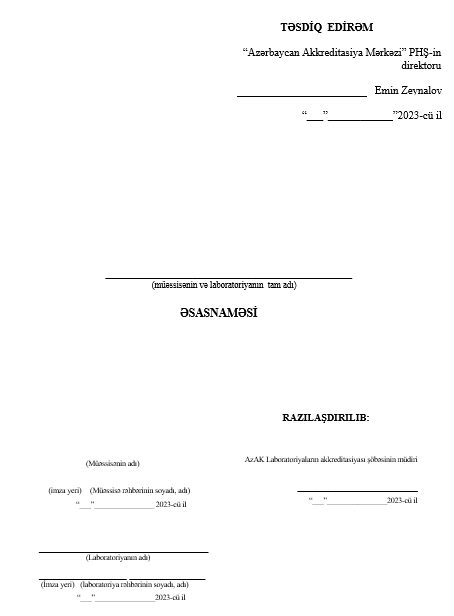 Sınaq laboratoriyasının əsasnaməsinin mündəricatı (nümunə)GirişÜmumi müddəalarSınaq laboratoriyasının məqsədiSınaq laboratoriyasının vəzifələriSınaq laboratoriyasının hüquqlarıSınaq laboratoriyasının məsuliyyətiSınaq laboratoriyasının heyəti və strukturuSınaq laboratoriyasının orqanlarla,müəssisələrlə və təşkilatlarla qarşılıqlı əlaqəsiSınaq laboratoriyasının Akkreditasiya Orqanı qarşısında öhdəlikləriKalibrləmə laboratoriyasının əsasnaməsinin mündəricatı (nümunə)GirişÜmumi müddəalarKalibrləmə laboratoriyasının məqsədiKalibrləmə laboratoriyasının vəzifələriKalibrləmə laboratoriyasının hüquqlarıKalibrləmə laboratoriyasının məsuliyyətiKalibrləmə laboratoriyasının heyəti və strukturuKalibrləmə laboratoriyasının orqanlarla,müəssisələrlə və təşkilatlarla qarşılıqlı əlaqəsiKalibrləmə laboratoriyasının Akkreditasiya Orqanı qarşısında öhdəlikləriƏlavə 4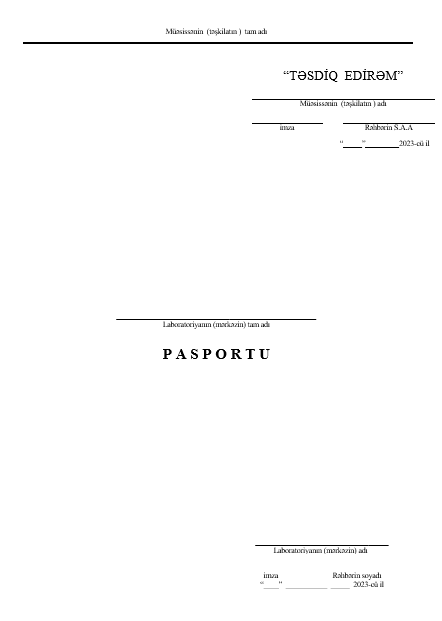 Müəssisə və laboratoriya haqqında M Ə L U M A T(nümunə)Əlavə 5Kalibrlənən ölçmə vasitələri və kalibrləmə vasitələri haqqında məlumatƏlavə 6Ölçmə vasitələrinin kalibrlənməsinə dair normativ sənədlərin siyahısıƏlavə 7Ölçmə vasitələrinin kalibrlənməsini həyata keçirənişçi heyəti barədə məlumatİşçilərin səriştəliliyinə dair məlumat cədvəliƏlavə 8Binaların və otaqların vəziyyəti haqqında məlumatSınaq və kalibrləmə laboratoriyaları üçün müraciət formasıAccreditation Application Form for Testing/calibration laboratories(AZS ISO/IEC 17025:2020)Müraciətə əlavə ediləcək sənədlərin siyahısı / List of documents to be attached to the applicationSənədin adı və məzmunuHüquqi şəxslərin dövlət reyestrindən çıxarışın surətiİmza səlahiyyətini təsdiq edən sənədin surətini əlavə edinSınaq/kalibrləmə laboratoriyasının akkreditasiya sahəsi (AzAK F005-02 və AzAK F005-03 formaları əlavə 1 və əlavə 2-də verilmişdir)Sınaq/kalibrləmə laboratoriyasının idarəetmə sisteminin keyfiyyət üzrə rəhbərlik sənədiİdarəetmə sisteminin sənəd və prosedurlarının siyahısıLaboratoriyanın sınaq/kalibrləmə fəaliyyəti ilə məşğul olacaq işçi heyəti barədə məlumat (sayı, ixtisası, təcrübəsi) Sınaq/kalibrləmə laboratoriyasının əsasnaməsi (nümunə əlavə 3-də verilmişdir)Laboratoriyanın pasportu (nümunə əlavə 4-də verilmişdir)Kalibrlənən ölçmə vasitələri və kalibrləmə vasitələri haqqında məlumat (nümunə əlavə 5-də verilmişdir)Ölçmə vasitələrinin metroloji izlənilməsinə dair məlumat (nümunə əlavə 5-də verilmişdir)Ölçmə vasitələrinin kalibrlənməsinə dair normativ sənədlərin siyahısı (nümunə əlavə 6-da verilmişdir)Ölçmə vasitələrinin kalibrlənməsini həyata keçirən işçi heyəti barədə məlumat (nümunə əlavə 7-də verilmişdir)İşçilərin səriştəliliyinə dair məlumat cədvəli (nümunə əlavə 7-də verilmişdir)Binaların və otaqların vəziyyəti haqqında məlumat (nümunə əlavə 8-də verilmişdir)Laboratoriyada olan bütün Sertifikatlaşdırılmış Standart Nümunə (CRM) və standart materiallarının sertifikatlarının siyahısıLaboratoriya kənar tədarükçülər tərəfindən təqdim edilən və laboratoriyanın fəaliyyətinə təsir edən məhsul və xidmətlərdən istifadə edirsə müqavilə və sənədlərin siyahılarını əlavə edinLaboratoriyanın maddələrdən, materiallardan və ya məhsullardan nümunə götürmə planı və metoduna aid prosedurunu əlavə edin (əgər varsa)Bütün sınaq/kalibrləmə/nümunə götürmə fəaliyyətləri üçün laboratoriya təlimatlarını əlavə edin.Qeyri-standart metodların validasiya qeydlərini və ölçmə qeyri-müəyyənliyi hesabatlarını əlavə edin.İştirak etdiyiniz səriştəlilik sınaqları və laboratoriyalar arası müqayisə proqramlarının nəticələrinə dair hesabatı əlavə edin. Qeyri-adekvat nəticələr üçün kök-səbəb təhlili və həyata keçirilən fəaliyyətlərə dair qeydləri əlavə edin AzAK F011-01 formasına məlumatları daxil edib əlavə edin.Sınaq hesabatlarının / Kalibrləmə sertifikatlarının nümunəsini əlavə edinDaxili audit nəticələrinə dair qeydləri əlavə edinRəhbərlik tərəfindən təhlilə dair qeydləri əlavə edinSıra № Sınağı aparılan məhsulun/materialın adı Sınağın adı Sınaq Metodu (Milli, Beynəlxalq Standartlar, qeyri-standart metodlar)1234Kalibrləmə və ölçmə imkanı (CMC)Kalibrləmə və ölçmə imkanı (CMC)Kalibrləmə və ölçmə imkanı (CMC)Kalibrləmə və ölçmə imkanı (CMC)Kalibrləmə və ölçmə imkanı (CMC)Kalibrlənən ölçmə vasitələrinin adı, növüKalibrləmə şəraitiÖlçü diapazonuGenişləndirilmiş ölçmə qeyri-müəyyənliyiÖlçmə vasitələrinin kalibrlənməsinə dair metodlar12345Laboratoriyanın tam adıLaboratoriyanın tam adıRəhbərinın A.S.ARəhbərinın A.S.AÜnvanıÜnvanıƏlaqə telefonlarıƏlaqə telefonlarıE-mailiE-mailiBank rekvizitləriHesab №Bank rekvizitləriBankın adıBank rekvizitləriBankın koduBank rekvizitləriBankın VÖEN-iBank rekvizitləriMüxbir HesabBank rekvizitləriSWIFT№Kalibrlənən ölçmə vasitələriKalibrlənən ölçmə vasitələriKalibrlənən ölçmə vasitələriEtalonlar, kalibrləmə vasitələriEtalonlar, kalibrləmə vasitələriEtalonlar, kalibrləmə vasitələri№ölçmə vasitəsinin tipimetroloji xarakteristikalarımetroloji xarakteristikalarıetalonun adı, komplektin elementləri, tipi, markası və ya şərti işarəsimetroloji xarakteristikalarımetroloji xarakteristikaları№ölçmə vasitəsinin tipiölçü diapazonuxətası, dəqiqlik sinfi, dərəcəsi, bölgü qiymətietalonun adı, komplektin elementləri, tipi, markası və ya şərti işarəsiölçü diapazonuxətası, dəqiqlik sinfi, dərəcəsi, bölgü qiyməti1234567Ölçmə vasitələrinin metroloji izlənilməsinə dair məlumatÖlçmə vasitələrinin metroloji izlənilməsinə dair məlumatÖlçmə vasitələrinin metroloji izlənilməsinə dair məlumatÖlçmə vasitələrinin metroloji izlənilməsinə dair məlumatÖlçmə vasitələrinin metroloji izlənilməsinə dair məlumatKalibrləmə və ya sınaqda istifadə edilən ölçmə vasitələrinin adı, növüÖlçü diapazonuKalibrlənə bilərmi? Kalibrlənə bilərmi? Ölçmə vasitələrinin metroloji izlənilməsi necə təmin edilir?Kalibrləmə və ya sınaqda istifadə edilən ölçmə vasitələrinin adı, növüÖlçü diapazonuHə Yox Ölçmə vasitələrinin metroloji izlənilməsi necə təmin edilir?12345№Kalibrlənən ölçmə vasitəsinin adıNormativ sənədin adı123№Soyadı, adı və atasının adıVəzifəsiTəhsili, ixtisasartırma kursları, elmi dərəcəsi və elmi adı daxil olmaqlaKalibrlənən ölçmə vasitələrinin qruplar üzrə ixtisaslaşmasıQeyd123456№İşçilərin adlarıGörüləcək işlərGörüləcək işlərGörüləcək işlərGörüləcək işlərGörüləcək işlərGörüləcək işlərGörüləcək işlərGörüləcək işlərGörüləcək işlərGörüləcək işlərGörüləcək işlər№İşçilərin adları12345№Binanın adıXüsusi və ya uyğunlaşmışTemperatur və rütubətİşçi yerlərin işıqlanmasıSəviyyəSəviyyə№Binanın adıXüsusi və ya uyğunlaşmışTemperatur və rütubətİşçi yerlərin işıqlanmasısəs-küyqazlaşma1234567